LESSON: Finding My Dance (Grades K-2)+ OVERVIEW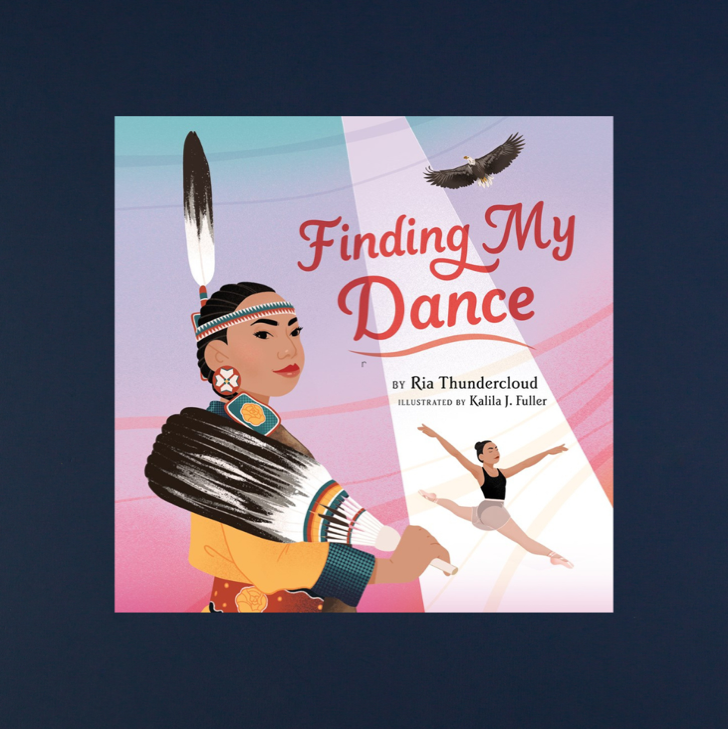 In this design challenge, students will receive a problem inspired by the story Finding My Dance by Ria Thundercloud. In the story, Ria describes her journey of self-discovery through different forms of dance. The students will be presented with the following problem: “Ria got invited to perform a new dance at an upcoming festival. She is looking for some musicians who can create unique instruments for her dance that can play loud enough for her to hear them on a stage that is 6 meters away. Today, you are going to put on your engineering hat to build some instruments for Ria’s dance performance.” Students will engage in a STEM challenge to build instruments in 25 minutes, create a rhythm to communicate choreography to Ria while she dances, and ensure the instrument can be heard on a stage 6 meters away. + Current Science TEKS covered in this design challengeGrade 3 TEKS: 3.4A, 3.6A+ New Science TEKS covered in this design challenge (implementation 2024-2025)Grade 1 TEKS: 1.2D, 1.3B, 1.5A, 1.6CGrade 2 TEKS: 2.1B, 2.1E, 2.1G, 2.1G, 2.6B 2.8C+ Math TEKS covered in this design challengeGrade 1 TEKS: 1.3D, 1.3E, 1.5AGrade 2 TEKS: 2.2B, 2.3D, 2.4A, 2.9D+ Music TEKS covered in this design challengeGrade 1 TEKS: 1.2 A, 1.3A, 1.4AGrade 2 TEKS: 2.2B, 2.3A, 2.3C+ The students will be able to: Read Finding My DanceBuild a strong structure by understanding the physical properties of objectsClassify building materials by their physical propertiesClassify objects by the materials from which they are madeDemonstrate that objects can be changed by cutting and foldingCombine materials to make a strong structureCount forward and backward to at least 20 with and without objects Use measuring tools to measure the length of objectsDemonstrate understanding of halves, fourths, and eightsSolve a problem using the engineering design processPlay classroom instruments in rhythmic patterns in groupsMove to a repertoire of music using locomotor and non-locomotor movement+ Students will use the following STEM fluency skills: CommunicationCollaborationCreativityCritical ThinkingResilienceTime/Resource ManagementInnovationAdaptability+ Materials needed for this design challenge and their cost: Construction Paper 	1 counter per pieceToilet Paper Rolls 		1 counter per rollScotch Tape		5 counters per rollGlue Sticks		4 counters per stickPony Beads		1 counter per 5 beadsScissors			1 counter per pairMarkers			1 counter per markerPlastic Eggs		2 counter per eggPlastic Spoons		1 counter per spoonRubber Bands		1 counter per rubber bandPopsicle Sticks		1 counter per 2 sticksTeacher’s Note: For Kindergarten, students might have some trouble using adhesives and scissors. As a result, extra care and monitoring will be needed to assist students.+ Facilitator materials needed:Finding My Dance by Ria ThundercloudProjector and computerSlide deck for the lessonCopies of the scorecard for each groupCopies of choreography instructions for each groupTiming device+ FACILITATION GUIDESECTIONPROCEDUREINTRODUCTIONSlide 1: Finding My DanceSlide 2: Read Aloud Read Finding My DanceSummarize what happened on each page.Ask students if they like to dance or create music. Ask students if they think different cultures use different instruments or have different styles of dance.Explain to students that jobs specialize in designing and building equipment used in the music industry. The people who do these jobs are called engineers. They help design and build the things people see and use every day.Slide 3: Engineering Design Ask students the question: what is engineering?Explain to students that engineering is when engineers apply what they know to solve problems by designing a product or process.  For example, telephones could only be used at home or in specific locations. Why is this a problem? (Needing to make a call outside the home). What solution did engineers design to fix that problem? (Cell phones). Teacher’s Note: Any example can be used here but focus on examples that are familiar to students.Slide 4: Engineering DesignAsk students the question: What are some examples of engineering jobs?Teacher’s Note: If students have trouble giving examples, ask students who makes the things they use. Who makes refrigerators, cars, helmets, cell phones, sneakers?Slides 5-7: Engineering JobsShow students pictures related to engineering jobs connected to the story.Acoustic EngineerAsk students what they see in the pictures.Explain to students that acoustic engineers study vibrations, noise, and sound quality. They assist with constructing theatres and music venues.Ask students where they think Ria performs. Ask students where they think their engineers are involved in creating theatres or music venues. Explain that acoustic engineers work with other engineers called architects to build theatres with high sound quality. Audio EngineeringAsk students what they see in the pictures.Explain to students that engineers who install and operate audio equipment and software are audio engineers.Ask students what music Ria listened to when she danced. Ask students who they think is involved with the production of music. Explain that there are engineers who create, install, and operate audio equipment when musicians are recording albums.Software EngineeringAsk students what they see in the pictures.The people who design the apps and video games used on devices like smartphones, tablets, laptops, and computers are called software engineers. They work to make devices more effective for users by designing new apps and writing code.Explain that the programs that audio engineers use are coded by software engineers. Slide 8: Engineering DesignAsk students the question: who can be an engineer?Anyone!Slide 9: Engineering Design Process Ask students if they think all engineers solve their problems in one try. Explain to students that getting something correct in engineering takes many tries. In engineering, there is no such thing as a mistake, only opportunities to learn. It is okay to fail. Just find the mistake and correct it. In engineering, there is never one correct solution. There are always many solutions to a problem and always improvements that can be made. The steps that engineers take to find these solutions are called the engineering design process. Ask students to read the first big step (Identify) What does identify mean? (To point out or find). Engineers design solutions; what do they need to know first before finding the answer? (The problem) How do people know when they have found the correct answer? In engineering, there are no correct answers, just better ones. Explain to students that there are expectations that engineers must meet called criteria. For example, when engineering a football, what does a football need to do? (Bounce, look a certain way, have laces, have air inside, etc.). Those things are all called criteria. By comparing the design to the criteria, an engineer knows a solution will work. Is a child-sized football the same as an adult football? The criteria for both footballs include leather, white laces for fingers, and the shape. However, the two footballs would have different criteria for the size. The footballs are similar but different because of different criteria. Once the criteria are understood for the design challenge, what could make it difficult for an engineer to design their solution? (Money, time, materials, etc.) Explain to students that these rules are called constraints or rules that engineers must follow. Engineers are given constraints they must follow when finding the solution to a problem. Think about football again. What are college and professional footballs made from? (Leather). If the rule (or constraint) was to not use leather, could another type of football be made instead? Many of the footballs for sale are made of rubber because the engineer had different constraints. Ask students to read the next step (Imagine) Ask students what imagine, or imagination, means. Are these things real or tangible? They may not be real, but they help give us ideas about what things could be. In this step, see what materials are available, then brainstorm, or think about possible ideas/solutions to the problems. Explain to students that there are no right answers in engineering. Start with as many ideas as possible. Ask students to read the next step (Plan) The third step of the engineering design process is planning the idea. Make sure that what is designed can be repeated. A plan will help an engineer identify where mistakes happen so they can be fixed.When planning, begin with the brainstorming phase. Each team member will contribute their ideas, and then the team combines the different ideas!Once ideas are combined into a single group idea, determine what materials will be used for the solution and make sure the design has met the criteria and constraints of the project. Ask students to read the next step (Create) The fourth step is to create! Since this is the very first creation, it is called a prototype. A prototype is a first or preliminary model of something from which other forms are developed or copied. A prototype is created to test the engineer’s idea or concept. Engineers ask themselves, “Did the idea work the way we wanted it to?” After testing the idea, the engineer will make improvements to the prototype. Ask students to read the last step (Improve) Finally, the last step is to improve. How does an engineer know if the prototype did well on the test? It must meet certain expectations and follow some rules. But how do engineers determine how well it met the expectations and how well it followed the rules? In school, how do you know if you have mastered something? (Grades). The prototypes made today will be scored using a scorecard or rubric. By looking at the score, each team will determine if the design could be better. If improvements should be made, the team will revisit the plan and decide how to improve the score. Remember, there are no correct answers in engineering, just better solutions. IDENTIFYSlides 10-11: Identify - Problem Teacher will read the bolded scenario to students. Ask students what problem Ria is having right now.Explain to students that they will put on their engineering hats today to help build instruments that are loud enough for Ria to hear on a stage and create a rhythm that will tell her how to dance (choreography). Slide 12: Identify - Criteria: (Desired Outcomes)Explain to students that criteria are what engineers use to determine if they have successfully solved the engineering problem.A successful instrument design should include the following:A height of 20 centimeters tall or wideTeacher’s Note: Students in K-2 should not be expected to measure their instrument using standard measurement. The teacher will need to measure and mark a spot 20 centimeters where students are working. If there is no place to mark a height, a teacher could use strings that are 20 centimeters long or use a 20 centimeters dowel to measure next to their instrument. Differentiate for higher achieving students by setting the criteria to 30 centimeters.At least 5 different materialsBe played without falling apart for 30 seconds during the test Teacher Note: The teacher will be in charge of timing the 30 seconds.Be heard from 6 meters away when playedCreate a rhythm that communicates choreography to Ria during the dance Teacher’s note: Have students use the choreography guide to design the dance. The dance needs to be comprised of 2 or more moves. The teacher may want to help the class with this portion so that each group understands the beat and rhythm. It’s recommended that each group write down their rhythm so that they can follow along when playing their instruments. The beat for each move should be played twice so the dancer can process what is being asked of them.Bonus Points: The greater the number of different materials used to build the instrument the more bonus points students will receive.Slides 13-14: Identify - Constraints (Rules)Explain that constraints are the rules that engineers must follow.Explain the following constraints for this engineering design activity:Time Limit: Students will have 25 minutes to build the instruments.Teacher’s Note: The teacher will time the design challenge and periodically give the students time checks to assist the teams with time management. Materials: Students will use no more than 20 items to build their instrument.Counters: Students will have 20 counters to complete this challenge.Teacher’s Note: 20 counters will be given to each group. Pre-bag the counters for easy distribution to each group. When students go to the supply table, they will hand the teacher one counter for each item they buy. They can buy up to 20 items to build their prototype.Collaboration: One design element from each team member must be used in the final design. Explain to students that a design element is taking one part of someone’s idea and adding it to the team design.Redesign: Each team can test their prototype as many times as needed during the 25-minute design phase. Remind students what a prototype is. It is the first creation of their design. Teacher’s Note: When a team is ready to test their design, they should raise their hand, and the teacher should assist the team with their score. If the team receives a low score on any part of the design, the team should redesign if they still have time. IMAGINESlide 15: Imagine - Explore MaterialsIntroduce materials to students by showing each item as you go through the materials list. Explain to students that when engineers describe items, they talk about properties like color, size, and flexibility. Ask students to identify the properties of each material. After each material, ask students if it is similar to any of the other materials we have shown and what the similarities and differences are.Ask students to reclassify their objects based on what they are made of or how they can be used. After students have practiced classifying the materials, they will be allowed to combine the materials however they wish to build an instrument that meets the criteria for Ria.Slide 16: Imagine - Brainstorm IdeasGive students one minute to individually design and draw a plan of what they think the instrument should look like. Emphasize that students should not talk during this minute or share ideas with each other. Remind students their ideas will be used as design elements for the final design.After a minute, give students five minutes to present and share their ideas with their group. Let students know that they should focus on key aspects of their idea that they like and want to be used as design elements for the final design when sharing.Teacher’s Note: If students struggle with an idea for their design, provide ideas without giving the solution. For example, “This is a design that I tried earlier but failed. What could I do to improve it?” Emphasize that the design failed to reinforce that it is okay to fail and to let students know they cannot copy the design and expect success.PLANSlide 17: Plan - Gather MaterialsHand out the scorecard that will be used during the design challenge. Review the testing criteria with the class and answer questions. The testing criteria will inform their design decisions.Have students collaborate to come up with a final design. Let students know they must include at least one element from each team member for their final design.Review the design criteria:A successful instrument design should include the following:A height of 20 centimeters tall or wide At least 5 different materialsBe played without falling apart for 30 seconds during the test Be heard from 6 meters away when playedCreate a rhythm that communicates choreography to Ria during the dance Bonus Points: The greater the number of different materials used to build the instrument the more bonus points students will receive.Teacher’s Note: Students will not be expected to rank themselves or calculate their scores, but the teacher should explain how they will earn points. The testing criteria will inform their design decisions. They will need to select the materials to be used for the design. Students will have 20 counters to purchase materials for their build at the classroom supply table. The prices used in this challenge can be found in the materials list. Students will raise their hands when they are ready to purchase materials and will be guided by the teacher. Students can go over the counter limit if they want but remind them that they will lose points on their score card.Slide 18: Plan - Team Member ResponsibilitiesEach team member must be given a responsibility, such as materials manager, banker, head engineer, and quality control manager.CREATESlide 19: Create - Design Your InstrumentLet students know to have fun, be creative with their designs, and work together.Remind students that being an engineer is not about getting the solution on the first try. There is no right answer, just better solutions.Slide 20: Identify - CriteriaDisplay the criteria slide for students to look at while working.Slides 21-22: Create - TestTeacher will bring the timer to each team when they are ready to test. The teacher will go through each of the categories on the scorecard with the students as testing is done by the teacher.Teacher will then recap the point total with the students and how many points the team received for each category.IMPROVESlide 23: Improve – Redesign/DiscussionStudents will reflect on their scores and discuss:What worked?Teacher’s Note: Focus on the materials being used and ask what properties of those materials might have helped. Check and see if any students combined materials to make their instrument strong or sound better. Check and see if any students cut or folded the materials to make their instrument stronger.What did not work? Teacher’s Note: Focus on the materials being used and ask what properties of those materials made the instrument not work well. Check and see if any students cut or folded their materials and if that made the instrument weaker.What do you want to improve?Teacher’s Note: Focus on engineering aspects with students. Ask students if they found a solution or just part of one. Reinforce that it is okay not to succeed on the first try and that engineering is about making improvements over time. Ask students if they would design their instrument differently if they had no rules, how? Ask students if working together was difficult. Learning to work together is very important and it is easier to find a solution with many ideas rather than just one idea.Choreography TableChoreography TableChoreography TableBeat DescriptionBeat ImageDance MoveOne whole note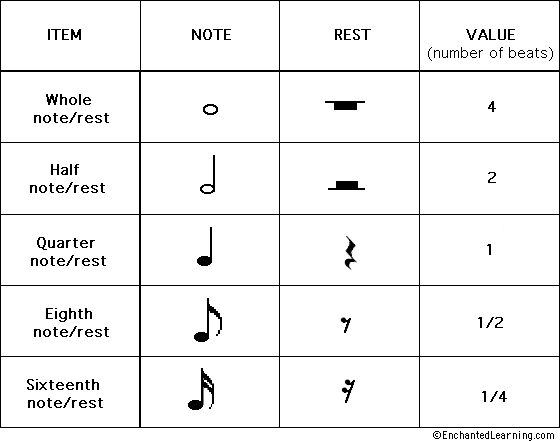 The dancer spins 1 timeTwo half notesThe dancer spins 2 times Four quarter notesThe dancer takes 2 steps forwardEight eighth notes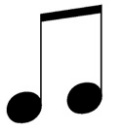 The dancer takes 4 steps backwardOne half note and two beats of restThe dancer takes 2 steps to the rightTwo quarter notes two beats of restThe dancer takes 2 steps to the leftMesa de CoreografíaMesa de CoreografíaMesa de CoreografíaDescripción del RitmoImagen del RitmoMovimiento de BaileUna redondaLa bailarina gira 1 vezDos blancasLa bailarina gira 2 vecesCuatro negrasLa bailarina da 2 pasos hacia adelanteOcho corcheasLa bailarina da 4 pasos hacia atrásUna blanca y dos silencios de negraLa bailarina da 2 pasos a la derechaDos negras y dos silencios de negraLa bailarina da 2 pasos a la izquierda